Regional Healthcare Partnerships 8 and 17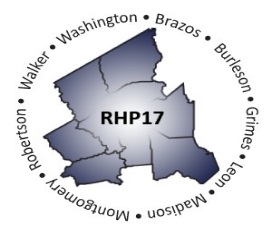 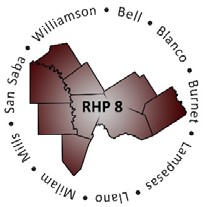 Joint Quarterly Regional UpdateThursday, December 16, 202110:30 AM – 12:00 PM (via Zoom Webinar)Texas A&M University Health Science CenterWebinar Link:  Join Zoom MeetingMeeting Number: 927 7972 8651Meeting Passcode: 944413AGENDA Welcome/IntroductionsBrief Uncompensated Care (UC) UpdateDelivery System Reform Incentive Payment (DSRIP) UpdateOctober DY10 Reporting and Payment OverviewApril DY11 Reporting Reminders DSRIP Transition Plan Updates/ConsiderationsTexas 1115 Waiver Update Brief 1115 Waiver Extension UpdateRescission, Appeal, and Injunction Public Health Charity Care Pool Post-DSRIP Directed Payment Programs  One-Year DSRIP Amendment (DY11 extension)  Open Q&A/Wrap-Up